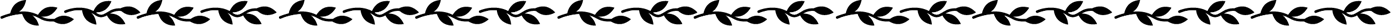 Система государственных медицинских расходов на общую    противотуберкулезную медицинскую помощь (статья 37-2)Направлено наТех, кто лечится в основном амбулаторно в специализированном противотуберкулезном медицинском учреждении и не имеет риска заражения других людей.Те, кто госпитализирован для лечения заболеваний, отличных от туберкулеза, и  также проходят лечение от туберкулеза.★ Целевые медицинские расходы (связанные с лечением туберкулеза)Химиотерапия (медикаментозное лечение) ・ Хирургическое лечение (операция и т.д.) ・ Ортопедическое лечение туберкулеза костей и суставов ・ Рентген ・КТ исследование, исследование на бактерии туберкулеза, обследование для выявления побочных эффектов (анализ крови, офтальмологическое обследование, отоларингологическое обследование) И другие дополнительные расходы для таких процедур.Часть стоимости госпитализации и стоимость лечения при хирургическом лечении и ортопедическом лечении туберкулеза костного сустава.(Примечание) Плата за первоначальную консультацию / плата за повторное обследование, плата за консультацию, плата за медицинскую справку / плата за сотрудничество не покрываются за счет государственных средств.★  Документы , необходимые для подачи заявления ( подаются непосредственно из медицинского учреждения в поликлинику )Заявление на оплату медицинских расходов на лечение туберкулеза в общественный фонд / Медицинская справка2  Рентгеновскиее снимки ( сделанные в течение 3 х месяцев до подачи заявки )★  Сумма для оплаты пациентомИз покрываемых медицинских расходов 95% будут покрыты за счет страховки при регистрации пациента и государственных расходов, а оставшиеся 5% будут оплачиваться пациентом. 　　　　(Самооплата)Пациентам, принимающим противотуберкулезный препарат, следует предъявить «Карту пациента» в медицинское учреждение/аптеку.Датой начала расходов на медицинское обслуживание, финансируемых из государственного бюджета, является дата принятия «заявки на государственное финансирование» в центре общественного здравоохранения.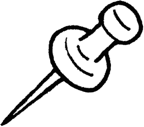  Для вопросов и консультаций...Медицинские расходы в соответствии с Законом о борьбе с инфекционными заболеваниями95 %(Страхование / государственные расходы)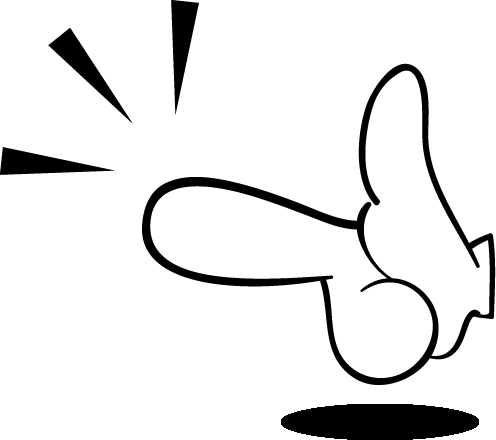 5%